AtemAufwärmen	Schmetterling	Kuhgesicht Arme heben- einatmen- Sitzbeinhöcker zusammen bewegen- Beckenboden nach Innen/oben 
Arme an der Seite senken – Ausatmen – Beckenboden loslassenBeide Prinzipien sind wichtig: Beckenboden anspannen und loslassen. Speziell für die Geburt  wir wollen bis zum Schluss einen guten Beckenboden haben und auch danach. Und bei der Geburt ist das locker lassen ganz wichtig, damit das Baby seinen Weg auf diese Welt findet. 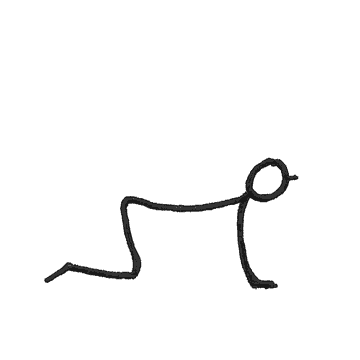 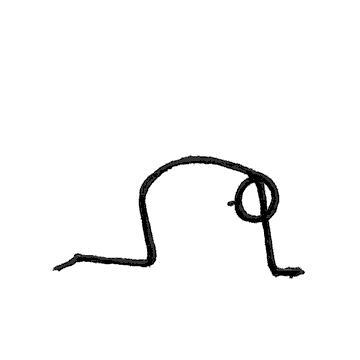 Katze, Kuh  	Becken kreisen 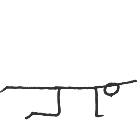 Tiger 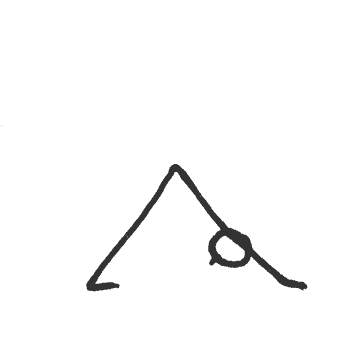 Hund 	Becken kreisen Ablauf mit Atmung Sonnengruß Katze Kuh im StehenKnie beugen, Hände auf Knie, herausstrekcen	Becken kippen, im Stehen wie bei Katze, Kuh 	Nimmt den Druck von den Organen auf den Uterus. 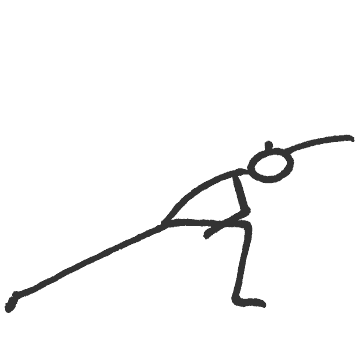 Seitliche Winkelhaltung 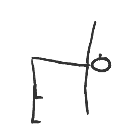 Vorbeuge mit gegrätschen Beinen im Stehen 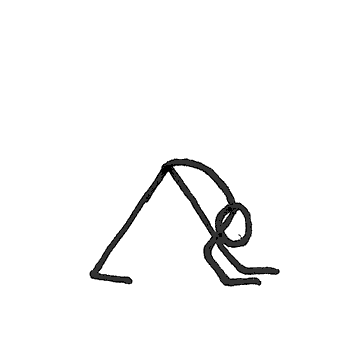 Pyramide 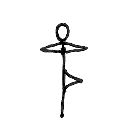 Baum 15 – 20 Atemzüge ADLER FLÜGEL : 3MIN Becken kreisen im Stehen (Baby umarmen) 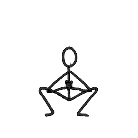 Malasana (10 – 15x) 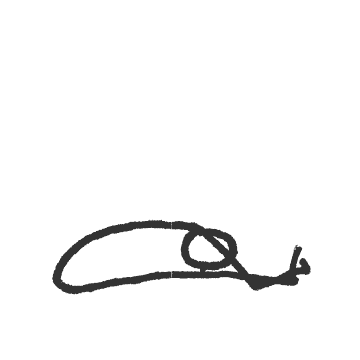 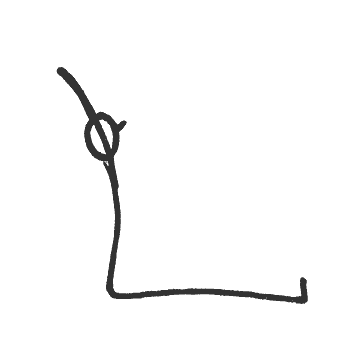  Vorbeuge im Sitzen 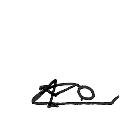 Marichyasana A + C 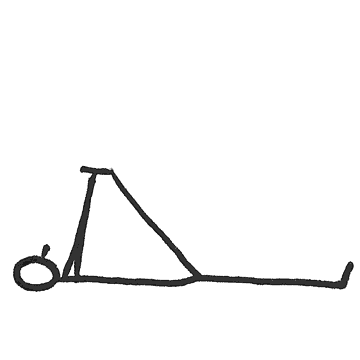 Hand Zehen Haltung  ab 28 SSW Becken und unterer Rücke auf eine Decke  VENA CAVA 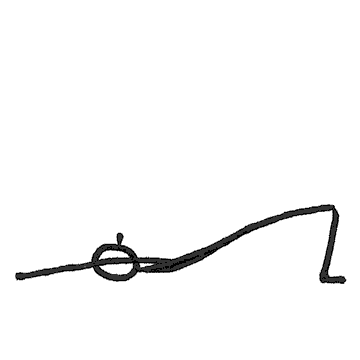 Schulterbrücke 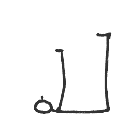 Viparita Karani   ab 28SSW Becken erhöht 	Variationen mit Kerze an der Wand Atemübung SAVASANA 